Lampiran 4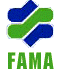 BORANG PERMOHONAN PENYERTAANPASAR TANI KEKAL (PTK)SYARAT UNTUK MENYERTAI PTKPANDUAN KEPADA PEMOHONSila ikuti panduan berikut semasa mengisi borang ini : -      1. Tulisan menggunakan HURUF BESAR.      2. SERTAKAN dua (2) keping gambar berukuran passport & satu salinan kad pengenalan.3. SERTAKAN salinan suntikan kesihatan TY2 untuk memohon perniagaan makanan atau       minuman.TANDAKAN JENIS PASAR YANG INGIN DIPOHON : -TANDAKAN SATU PILIHAN SAHAJA.TANDAKAN KOMODITI / BARANGAN YANG HENDAK DINIAGAKAN : -    *Barangan yang tidak diluluskan oleh Pihak Berkuasa tidak dibenarkanKETERANGAN PEMOHON Nama penuh: ………………………………………………………………………...………............ No. KP:Jantina: Lelaki / Perempuan (Potong yang berkenaan)*    No. Ahli OKU (jika ada: ............................................. (sila sertakan salinan kad OKU anda)Umur: ................ Tahun Agama: .............................................Tarikh Lahir: ......................................Tempat lahir: .....................................Warganegara: ....................................Status Perkahwinan: Bujang/Berkahwin/Duda/Balu/Ibu Tunggal. (Potong yang berkenaan)*Nama Isteri / Suami (Jika Berkahwin): ............…………………………………………..No. KP (Baru) Isteri / Suami (Jika Berkahwin): .......…………………...………….........Bilangan tanggungan keluarga: ...............................................................................................Taraf pendidikan tertinggi: .............……………………………………….…….…………............Pemilikan kenderaan: Lori/Van/Kereta/Motosikal/Lain-lain .....................................................Sumber modal /pembiaya perniagaan: ....................................................................................Alamat tempat tinggal: ..................................................................................................................................................................................................................................................................................................Alamat surat menyurat (jika berlainan): ................................................................................................................................................................................................................................................................................................No. Telefon: .................................(H/P) .....................................(Fax)……………..................Email: ......................................................Nama syarikat / persatuan / pertubuhan / koperasi (jika ada): ...........................................................................................................................................................................................................No. Daftar syarikat / No. Ahli: …………………………….. Pekerjaan pemohon sekarang: ................................................................................................Pendapatan pemohon sekarang (sebulan): ................................................................................................Pendapatan suami / isteri pemohon (sebulan): ................................................................................................. AKTIVITI PERTANIAN / PENTERNAKAN / IKS (komoditi, keluasan, ekor, pengeluaran, tempat) Nyatakan aktiviti:  ................................................................................................................................................ .................................................................................................................................................PEMASARAN 1.  Tempat memasarkan hasil-hasil pertanian / keluaran sekarang: (Pasar Malam / Minggu, Peraih / Peruncit, Pemborong / Pengumpul, Agensi / Pertubuhan) Nyatakan tempat & kekerapan …………..…………………….………………………………………......................................…………………………………………………………….…………........................................…………………………………………………………………………………………………….…………………………………………………………………………………………………….2.  Senaraikan masalah pemasaran yang dihadapi sekarang:……………………………………………………………..…………...................………………..……………………………………………………………………………………………….............………………………………………………………………………………………………………..………………………………………………………………………………………………………..3.  Jika anda adalah peserta di bawah bimbingan Jabatan / Agensi kerajaan, sila dapatkan       pengesahan:Tandatangan pegawaiNamaJawatanCop JabatanJika anda termasuk di dalam golongan miskin atau termiskin, sila dapatkan pengesahan daripada Jabatan / Agensi kerajaan berkenaan:Tandatangan pegawaiNamaJawatanCop JabatanPERAKUAN DIRIAdalah saya.............................................................. No. Kad Pengenalan ....................................... mengaku bahawa semua keterangan yang diberikan dalam permohonan ini adalah benar. FAMA berhak membatalkan permohonan ini jika didapati keterangan-keterangan di atas adalah tidak benar dan penyertaan saya dalam PTK akan ditamatkan dengan serta-merta. Saya juga setuju dan akan sentiasa patuh kepada syarat dan peraturan PTK.Tarikh: ..............................................Tandatangan pemohon: ………………………….............. (KEGUNAAN PEJABAT)Permohonan:Ulasan Penyelia Kompleks:......................................................................................................................................................................................................................................................................................................…………………………………………………………………………………………………………………………………………………………………………………………………………………………Tandatangan:Nama		:Jawatan	:Tarikh		: Keputusan Permohonan: Lulus / Tidak Lulus (Pengerusi J/kuasa Pemilihan Peserta)Catatan ................................................................................................................................................................................................................................................................................................................…………………………………………………………………………………………………………………….…………………………………………………………………………………………………………………….Tandatangan	:Nama		:Jawatan	:Tarikh		:LEMBAGA PEMASARAN PERTANIAN PERSEKUTUANKEMENTERIAN PERTANIAN DAN INDUSTRI MAKANANFEDERAL AGRICULTURAL MARKETING AUTHORITY(MINISTRY OF AGRICULTURE AND FOOD INDUSTRIES)Tel: 03-61262020     Fax: 03-61383650WARGANEGARA MALAYSIABERUMUR 18 HINGGA 60 TAHUNPETANI DAN PENGELUAR DIBERI KEUTAMAANPENGENDALI MAKANAN WAJIB MENGAMBIL SUNTIKAN PERLALIAN TYPHOID (TY2) / SIJIL PENGENDALIAN MAKANAN a)  Pasar Tanib)  Pasar Malamc) Pasar Minggud)  Pasar Seharie)  Pasar  “Uptown”f)  Pasar Tamug)  Karavanh)  Pasar Hariani)Lain-Lain.  Nyatakan:-  Bil.Nama Komoditi / BaranganPasar TaniPasar Malam/ MingguPasar SehariUp TownPasar TamuKaravanPasar HarianLain-lain1.Buah-buahan2.Sayur-sayuran3.Tanaman Jangka Pendek4.Ikan (Air Tawar, Laut Dan Hasil Laut) 5.Ayam6.Daging7.Industri Kecil dan Sederhana8.Herba9.Barangan Runcit10.Tanaman Hiasan11.Haiwan Kesayangan12.Kraftangan13.Makanan (Nyatakan menu utama) : - ....................................................................................................................................14.Minuman (Nyatakan) : - ...........................................  ........................................................................................15.Pasarina (Nyatakan) : - ............................................  ........................................................................................16.Pakaian17.Kasut18.Aksesori wanita19.Permainan kanak-kanak20.Buku / majalah21.Ubat-ubatan (Kelulusan KKM)22.Tanaman landskap23.Haiwan kesayangan24.Jam25.Aksesori Kenderaan26.Video / CD Tulen27.Makanan & Minuman28.Lain-Lain (Nyatakan) : ............................................ ........................................................................................Baru--Lama